J.Hakanen OyIlmanvaihtokanavien puhdistuspöytäkirjaKohde:				               Latupuiston päiväkoti		Kohteen osoite:			Latukuja 2, VantaaTilaaja:					Vantaan kaupunkiTilaajan osoite:				Tuupakankuja 2, 01740 VantaaTilaajan edustaja:			Pertti JäppinenEdustajan yhteystiedot:		0400 414165Toimittajan tiedot:			J.Hakanen Oy					Vernissakatu 5 B 68, 01300 Vantaa					040 5155037Työ suoritettu ajalla:			14.6.-26.06.2012Työn suorittanut:			J.Hakanen Oy	Kohteessa käytetyt työmenetelmätKäytetyt työtunnitKaikki tunnit Yht:                                          202hKohteen vertailukuvat ennen ja jälkeen työn suorittamisenIlmanvaihtokanavien puhdistusTarkastus- ja puhdistuspöytäkirjaLatupuiston päiväkoti14.06 – 26.06.20121Imurointi4Pesu2Alipaineistus5Kaavinta/Harjaus3Koneellinen harjaus6Pika-/tarkistusluukun asennusKohteen osa-alueetKäytetyt menetelmätKoko iv-järjestelmä puhdistettu/pesty mukaanlukien keittiön rasvakanavisto1,2,3,4,5,6Huomiot.kuva nro.Tuloventtiilien mineraalivillapinnat vaihdettiin DacroniinPuhdistusluukkuja lisättiin tarpeen mukaan (yht. 10kpl)Asennetut PL:t ym. tarvikkeetMääräPuhdistusluukku  P16010 kplliima 1 prkdacron4 m2iv-teippi2 rllsuodatimet  F6 592x592x280-102 kpl1.janthongPvm.Tehdyt työtTunnit14.6.2012poistoilma  915.6.2012poistoilma  918.6.2012poistoilma  819.6.2012poistoilma  820.6.2012tuloilma  821.6.2012tuloilma  925.6.2012tuloilma  826.6.2012tuloilma  8pöytäkirja  1Yhteensä  68h2. bigPvm.Tehdyt työtTunnit14.6.2012poistoilma  915.6.2012poistoilma  918.6.2012poistoilma  819.6.2012poistoilma  820.6.2012tuloilma  821.6.2012tuloilma  925.6.2012tuloilma  826.6.2012tuloilma  8Yhteensä   67h3. nukPvm.Tehdyt työtTunnit14.6.2012poistoilma  915.6.2012poistoilma  918.6.2012poistoilma  819.6.2012poistoilma  820.6.2012tuloilma  821.6.2012tuloilma  925.6.2012tuloilma  826.6.2012tuloilma  8Yhteensä    67h ennen  puhdistusta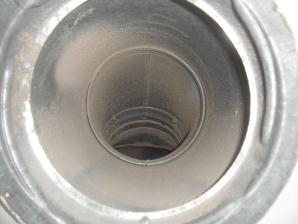 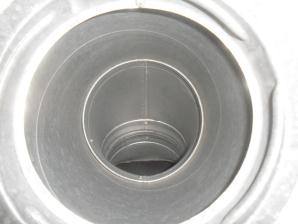 puhdistettuna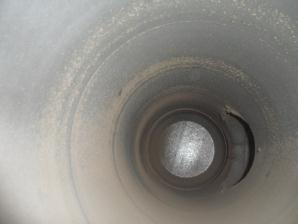 ennen puhdistusta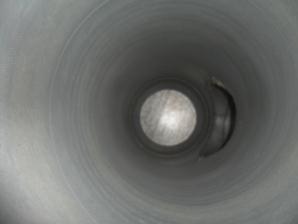 puhdistettuna ennen puhdistusta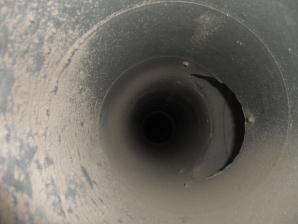 puhdistettuna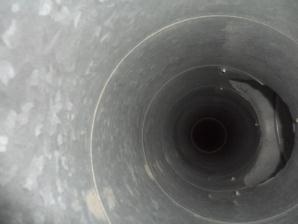 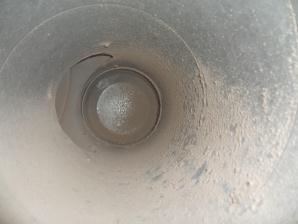  ennen puhdistusta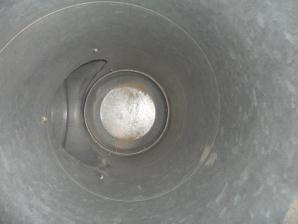 puhdistettuna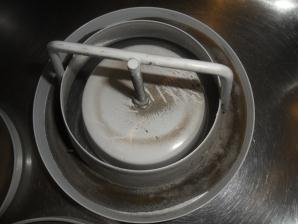 ennen puhdistusta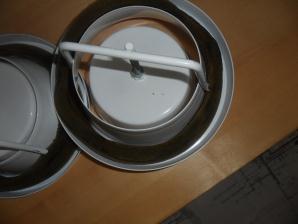 puhdistettunaennen puhdistusta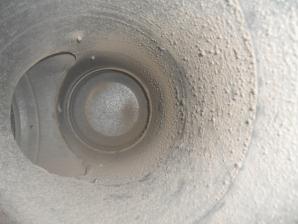 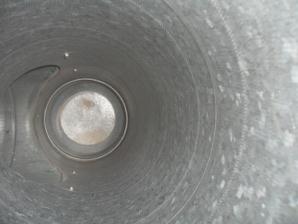 puhdistettuna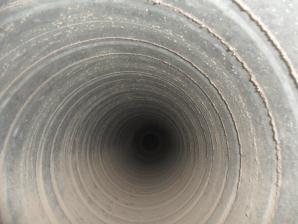  ennen puhdistusta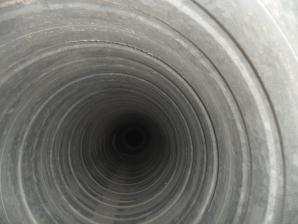 puhdistettuna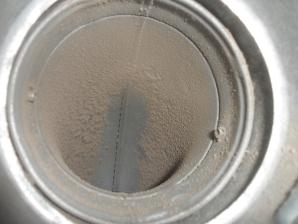 ennen puhdistusta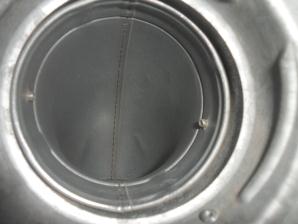 puhdistettunaennen puhdistusta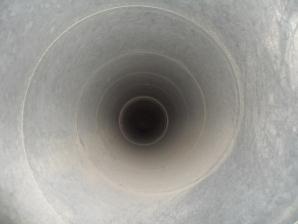 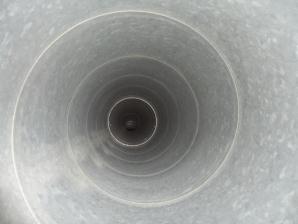 puhdistettunaennen puhdistusta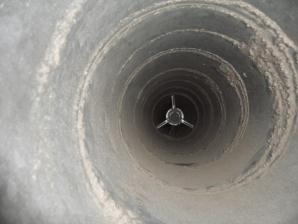 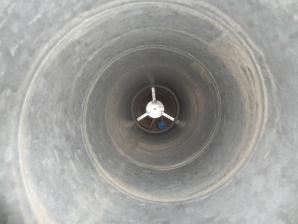 puhdistettunaennen puhdistusta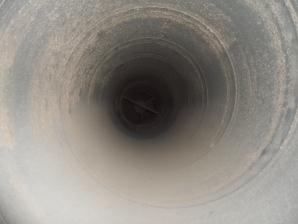 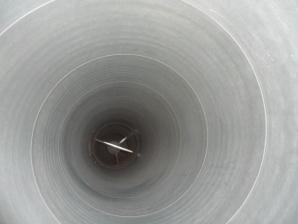 puhdistettuna ennen puhdistusta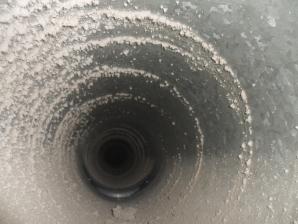 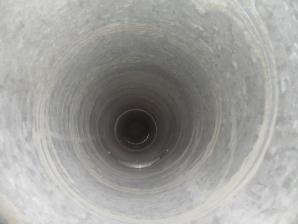 puhdistettuna tuloelimen mineraalivillaa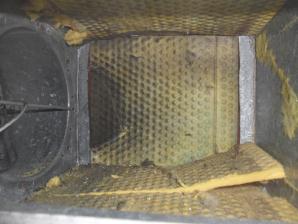 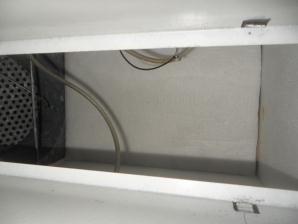 Vaihdettu Dacronennen puhdistusta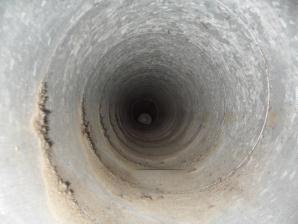 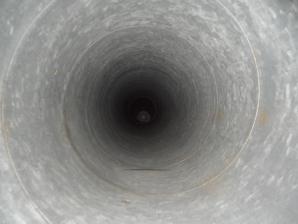 puhdistettuna